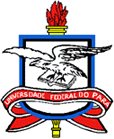 SERVIÇO PÚBLICO FEDERAL UNIVERSIDADE FEDERAL DO PARÁPRÓ-REITORIA DE ENSINO DE GRADUAÇÃO DIRETORIA DE ENSINOANEXO IFICHA DE INSCRIÇÃO DE SUBPROJETOSSERVIÇO PÚBLICO FEDERAL UNIVERSIDADE FEDERAL DO PARÁPRÓ-REITORIA DE ENSINO DE GRADUAÇÃO DIRETORIA DE ENSINOANEXO IIPROGRAMA INSTITUCIONAL DE BOLSA RESIDÊNCIA PEDAGÓGICA DETALHAMENTO DO SUBPROJETO(Licenciatura)SERVIÇO PÚBLICO FEDERAL UNIVERSIDADE FEDERAL DO PARÁPRÓ-REITORIA DE ENSINO DE GRADUAÇÃO DIRETORIA DE ENSINOANEXO III FORMULÁRIO DE RECURSOS1. Campus1. Campus1. Campus1. CampusMunicípio2. Componente Curricular / Subprojeto de Licenciatura em2. Componente Curricular / Subprojeto de Licenciatura em2. Componente Curricular / Subprojeto de Licenciatura em2. Componente Curricular / Subprojeto de Licenciatura em2. Componente Curricular / Subprojeto de Licenciatura em3. Título do Subprojeto3. Título do Subprojeto3. Título do Subprojeto3. Título do Subprojeto3. Título do Subprojeto4. Coordenador de Área do Subprojeto4. Coordenador de Área do Subprojeto4. Coordenador de Área do Subprojeto4. Coordenador de Área do Subprojeto4. Coordenador de Área do SubprojetoNome:Nome:Nome:Nome:Nome:CPF:RG:Departamento/Curso/Unidade:Departamento/Curso/Unidade:Departamento/Curso/Unidade:Departamento/Curso/Unidade:Departamento/Curso/Unidade:Endereço residencial:Endereço residencial:Endereço residencial:Endereço residencial:Endereço residencial:Complemento:CEP:Telefone Fixo: DDD ( )Celular: DDD ( )E-mail:E-mail:E-mail:E-mail:E-mail:Graduação:Graduação:Graduação:Graduação:Graduação:Pós-Graduação (Mestrado):Pós-Graduação (Mestrado):Pós-Graduação (Mestrado):Pós-Graduação (Mestrado):Pós-Graduação (Mestrado):Pós-Graduação (Doutorado):Pós-Graduação (Doutorado):Pós-Graduação (Doutorado):Pós-Graduação (Doutorado):Pós-Graduação (Doutorado):Link do Currículo Lattes:Link do Currículo Lattes:Link do Currículo Lattes:Link do Currículo Lattes:Link do Currículo Lattes:Recebe alguma bolsa (   ) Sim, qual? 	( ) NãoRecebe alguma bolsa (   ) Sim, qual? 	( ) NãoRecebe alguma bolsa (   ) Sim, qual? 	( ) NãoRecebe alguma bolsa (   ) Sim, qual? 	( ) NãoRecebe alguma bolsa (   ) Sim, qual? 	( ) NãoMatrícula SIAPE:Matrícula SIAPE:Matrícula SIAPE:Ano de Ingresso:Ano de Ingresso:Tempo de docência no Ensino Superior:Tempo de docência no Ensino Superior:Tempo de docência no Ensino Superior:Tempo de docência no Ensino Superior:Tempo de docência no Ensino Superior:Anexar comprovante de inscrição na Plataforma Capes de Educação BásicaAnexar comprovante de inscrição na Plataforma Capes de Educação BásicaAnexar comprovante de inscrição na Plataforma Capes de Educação BásicaAnexar comprovante de inscrição na Plataforma Capes de Educação BásicaAnexar comprovante de inscrição na Plataforma Capes de Educação BásicaACEITE DO DOCENTEAceito, para todos os fins e consequências de direito, as normas e condições gerais para a concessão de bolsas estabelecidas no Edital nº 01/2020 – UFPA. 	, 	/ 	/ 	ASSINATURA DOCENTEACEITE DO DOCENTEAceito, para todos os fins e consequências de direito, as normas e condições gerais para a concessão de bolsas estabelecidas no Edital nº 01/2020 – UFPA. 	, 	/ 	/ 	ASSINATURA DOCENTEACEITE DO DOCENTEAceito, para todos os fins e consequências de direito, as normas e condições gerais para a concessão de bolsas estabelecidas no Edital nº 01/2020 – UFPA. 	, 	/ 	/ 	ASSINATURA DOCENTEACEITE DO DOCENTEAceito, para todos os fins e consequências de direito, as normas e condições gerais para a concessão de bolsas estabelecidas no Edital nº 01/2020 – UFPA. 	, 	/ 	/ 	ASSINATURA DOCENTEACEITE DO DOCENTEAceito, para todos os fins e consequências de direito, as normas e condições gerais para a concessão de bolsas estabelecidas no Edital nº 01/2020 – UFPA. 	, 	/ 	/ 	ASSINATURA DOCENTE1.Nome da Instituição1.Nome da Instituição1.Nome da InstituiçãoUF2. Componente Curricular / Subprojeto de Licenciatura em2. Componente Curricular / Subprojeto de Licenciatura em2. Componente Curricular / Subprojeto de Licenciatura em2. Componente Curricular / Subprojeto de Licenciatura em3. Coordenador de Área do Subprojeto3. Coordenador de Área do Subprojeto3. Coordenador de Área do Subprojeto3. Coordenador de Área do SubprojetoNome:CPF:Departamento/Curso/Unidade:Departamento/Curso/Unidade:Departamento/Curso/Unidade:Departamento/Curso/Unidade:Endereço residencial:Endereço residencial:Endereço residencial:Endereço residencial:Complemento:CEP:Telefone Fixo: DDD ( )Celular: DDD ( )E-mail:E-mail:E-mail:E-mail:Link do Currículo Lattes:Link do Currículo Lattes:Link do Currículo Lattes:Link do Currículo Lattes:4. Apresentação da proposta4. Apresentação da proposta4. Apresentação da proposta4. Apresentação da propostaDescrever neste item a problemática focal do subprojeto, os principais referenciais teórico-metodológicos, objetivos específicos e justificativa do diferencial (referência a outros projetos, grupos de pesquisa e demaisexperiências do proponente) buscando relacioná-la ao perfil do componente curricular e ao projeto institucional.Descrever neste item a problemática focal do subprojeto, os principais referenciais teórico-metodológicos, objetivos específicos e justificativa do diferencial (referência a outros projetos, grupos de pesquisa e demaisexperiências do proponente) buscando relacioná-la ao perfil do componente curricular e ao projeto institucional.Descrever neste item a problemática focal do subprojeto, os principais referenciais teórico-metodológicos, objetivos específicos e justificativa do diferencial (referência a outros projetos, grupos de pesquisa e demaisexperiências do proponente) buscando relacioná-la ao perfil do componente curricular e ao projeto institucional.Descrever neste item a problemática focal do subprojeto, os principais referenciais teórico-metodológicos, objetivos específicos e justificativa do diferencial (referência a outros projetos, grupos de pesquisa e demaisexperiências do proponente) buscando relacioná-la ao perfil do componente curricular e ao projeto institucional.5. Ações previstas5. Ações previstas5. Ações previstas5. Ações previstasApresentar aqui as propostas de ações formativas que se mostrem relevantes ao processo de formação inicial doslicenciandos, aos processos de ensino e aprendizagem nas escolas. Busque relações com o projeto institucional.Apresentar aqui as propostas de ações formativas que se mostrem relevantes ao processo de formação inicial doslicenciandos, aos processos de ensino e aprendizagem nas escolas. Busque relações com o projeto institucional.Apresentar aqui as propostas de ações formativas que se mostrem relevantes ao processo de formação inicial doslicenciandos, aos processos de ensino e aprendizagem nas escolas. Busque relações com o projeto institucional.Apresentar aqui as propostas de ações formativas que se mostrem relevantes ao processo de formação inicial doslicenciandos, aos processos de ensino e aprendizagem nas escolas. Busque relações com o projeto institucional.6. Resultados Pretendidos6. Resultados Pretendidos6. Resultados Pretendidos6. Resultados PretendidosDestacar neste espaço os resultados relacionados à formação de seu público, mas não esquecer de indicar os produtos e indicadores (produções de jogos, materiais didáticos, eventos, cursos, oficinas, livros, artigos, pôster,comunicações dentre outros). Indique, quando possível, quantitativos das ações e produtos.Destacar neste espaço os resultados relacionados à formação de seu público, mas não esquecer de indicar os produtos e indicadores (produções de jogos, materiais didáticos, eventos, cursos, oficinas, livros, artigos, pôster,comunicações dentre outros). Indique, quando possível, quantitativos das ações e produtos.Destacar neste espaço os resultados relacionados à formação de seu público, mas não esquecer de indicar os produtos e indicadores (produções de jogos, materiais didáticos, eventos, cursos, oficinas, livros, artigos, pôster,comunicações dentre outros). Indique, quando possível, quantitativos das ações e produtos.Destacar neste espaço os resultados relacionados à formação de seu público, mas não esquecer de indicar os produtos e indicadores (produções de jogos, materiais didáticos, eventos, cursos, oficinas, livros, artigos, pôster,comunicações dentre outros). Indique, quando possível, quantitativos das ações e produtos.7. Cronograma específico deste subprojeto7. Cronograma específico deste subprojeto7. Cronograma específico deste subprojeto7. Cronograma específico deste subprojetoAtividadeAtividadeMês de inícioMês de conclusãoRelacionar aqui as atividades específicas do subprojeto aos previstos no Projeto institucional, mas usar da experiência técnica-educacional e criatividade para propor inovações.Relacionar aqui as atividades específicas do subprojeto aos previstos no Projeto institucional, mas usar da experiência técnica-educacional e criatividade para propor inovações.março/2020setembro/2021*Inserir linhas de acordo com a quantidade de atividades.*Inserir linhas de acordo com a quantidade de atividades.*Inserir linhas de acordo com a quantidade de atividades.*Inserir linhas de acordo com a quantidade de atividades.8. Outras informações relevantes (quando aplicável)8. Outras informações relevantes (quando aplicável)8. Outras informações relevantes (quando aplicável)8. Outras informações relevantes (quando aplicável)Informar aqui as escolas estaduais e municipais com as quais pretende trabalhar, indicando breve justificativa e os IDEB de cada uma. Informar, quando possível, o levantamento de recursos materiais e equipamentos disponíveisno Campus ao qual pretende atender indicando como estes se relacionam com as ações de formação previstas.Informar aqui as escolas estaduais e municipais com as quais pretende trabalhar, indicando breve justificativa e os IDEB de cada uma. Informar, quando possível, o levantamento de recursos materiais e equipamentos disponíveisno Campus ao qual pretende atender indicando como estes se relacionam com as ações de formação previstas.Informar aqui as escolas estaduais e municipais com as quais pretende trabalhar, indicando breve justificativa e os IDEB de cada uma. Informar, quando possível, o levantamento de recursos materiais e equipamentos disponíveisno Campus ao qual pretende atender indicando como estes se relacionam com as ações de formação previstas.Informar aqui as escolas estaduais e municipais com as quais pretende trabalhar, indicando breve justificativa e os IDEB de cada uma. Informar, quando possível, o levantamento de recursos materiais e equipamentos disponíveisno Campus ao qual pretende atender indicando como estes se relacionam com as ações de formação previstas.1. Título do SubprojetoUF2. Componente Curricular / Subprojeto de Licenciatura em2. Componente Curricular / Subprojeto de Licenciatura em3. Coordenador de Área do Subprojeto3. Coordenador de Área do SubprojetoNome:	CPF:Nome:	CPF:Departamento/Curso/Unidade:Departamento/Curso/Unidade:Endereço residencial:Endereço residencial:Complemento:	CEP:Complemento:	CEP:Telefone Fixo: DDD (  )	Celular: DDD ( )Telefone Fixo: DDD (  )	Celular: DDD ( )E-mail:E-mail:4. Natureza do Recurso4. Natureza do RecursoDescrever a natureza do recurso apontando em detalhes o (s) motivo (s) que o (s) motivaramDescrever a natureza do recurso apontando em detalhes o (s) motivo (s) que o (s) motivaram 	, 	/ 	/ 	ASSINATURA DOCENTE 	, 	/ 	/ 	ASSINATURA DOCENTE5. Parecer da Comissão de Avaliação5. Parecer da Comissão de AvaliaçãoEspaço destinado à Comissão de Avaliação emitir o parecer sobre o recurso.Espaço destinado à Comissão de Avaliação emitir o parecer sobre o recurso. 	, 	/ 	/ 	Responsável pelo Parecer 	, 	/ 	/ 	Responsável pelo Parecer